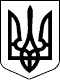 Новосанжарська селищна радаПолтавського району Полтавської області(сімнадцята сесія восьмого скликання)Р І Ш Е Н Н Я24 грудня 2021 року                  смт Нові Санжари                                     № 165Про відмову у наданні дозволу на розроблення проєкту землеустрою щодо відведення земельної ділянки орієнтовною площею 2,0000 га для ведення особистого селянського господарства громадянці Каплоух Ю.В. за межами с. ШовкоплясиКеруючись статтями 12, 118, 122 Земельного кодексу України, Законом України «Про внесення змін до деяких законодавчих актів України щодо вирішення питання колективної власності на землю, удосконалення правил землекористування у масивах земель сільськогосподарського призначення, запобігання рейдерству та стимулювання зрошення в Україні» від 10.07.2018 року № 2498-VІІІ, пунктом 2 статті 4 частини І Європейської Хартії місцевого самоврядування, пунктом 34 статті 26 Закону України «Про місцеве самоврядування в Україні», розглянувши заяву громадянки Каплоух Юлії Вікторівни про надання дозволу на розроблення проєкту землеустрою щодо відведення земельної ділянки орієнтовною площею 2,0000 га для ведення особистого селянського господарства за межами с. Шовкопляси, Полтавського району, Полтавської області, враховуючи висновки галузевої постійної комісії селищної ради,селищна рада вирішила:1. Відмовити громадянці Каплоух Юлії Вікторівні у наданні дозволу на розроблення проєкту землеустрою щодо відведення земельної ділянки орієнтовною площею 2,0000 га для ведення особистого селянського господарства за межами с. Шовкопляси, Полтавського району, Полтавської області, у зв’язку з тим, що зазначена земельна ділянка за даними Державного земельного кадастру значиться за межами населеного пункту с. Шовкопляси, Полтавського району, Полтавської області та належить до земель переданих у власність громадянам власникам сертифікатів колишнього КСП «Україна» для ведення товарного сільськогосподарського виробництва. 2. Контроль за виконанням цього рішення покласти на постійну комісію селищної ради з питань планування території, будівництва, архітектури, земельних відносин та охорони природи.Селищний голова                                                          Геннадій СУПРУН